Tájékoztatás    A Tamási Város Közigazgatási területén található hulladékudvarban átvehető hulladékok listája és mennyiségi korlátozása az alábbi táblázatban foglaltak szerint történik:A hulladékudvarba beszállítani kívánt hulladékokat, csak anyag fajtánkként szétszortírozva áll módunkban befogadni.2023. július 1-től a Magyarország területén található hulladékgyűjtő udvarokban, minden magyarországi lakcímkártyával, tartózkodási engedéllyel/ kártyával, hatósági bizonyítvánnyal, regisztrációs igazolással, vagy bejelentőlappal rendelkező lakos. Egyéb korlátozást a koncesszor tájékoztatása alapján nem lehet alkalmazni.Ezen dokumentumok valamelyikének bemutatását követően tudja a hulladékot leadni a lakos az udvarban.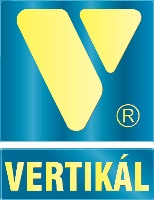 VERTIKÁL Nonprofit Zrt.Székhely: 8154 Polgárdi, Szabadság u. 26.Telefon: 22/366-029, 576-070, Fax: 22/576-071e-mail: info@vertikalzrt.hu http://www.vertikalzrt.huSzékesfehérvári Törvényszék Cégbírósága, Cg.: 07-10-001420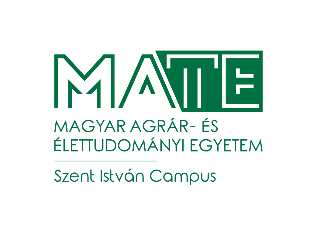 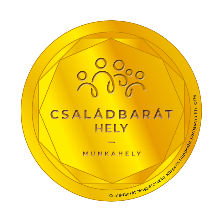 AnyagáramHAK kódHAK kód szerinti megnevezésKvóta kötelesÁtvételi egység napi (kötelező) ingatlanonkéntÁtvételi egység éves (erre alkalmas udvarok esetében) ingatlanonkéntfáradt olaj13 02 05*ásványolaj alapú, klórvegyületet nem tartalmazó motor-, hajtómű- és kenőolajigen50 kg/nap-papír és karton15 01 01papír és karton csomagolási hulladéknem--hungarocell15 01 02műanyag csomagolási hulladékigen0,2 m3/nap-fa csomagolási hulladék15 01 03fa csomagolási hulladéknem--fém csomagolási hulladék15 01 04fém csomagolási hulladéknem--vegyes csomagolási hulladék15 01 06egyéb, kevert csomagolási hulladéknem--üveg csomagolási hulladék15 01 07üveg csomagolási hulladéknem--textil csomagolási hulladék15 01 09textil csomagolási hulladéknem--kiürült festékes dobozok15 01 10*veszélyes anyagokat maradékként tartalmazó vagy azokkal szennyezett csomagolási hulladékigen10 kg/nap50 kg/évolajos flakonok15 01 10*veszélyes anyagokat maradékként tartalmazó vagy azokkal szennyezett csomagolási hulladékigen10 kg/nap50 kg/évgumiabroncs16 01 03hulladékká vált gumiabroncsokigen4 db/nap16 db/évolajszűrő16 01 07*olajszűrőigen2 db/nap4 db/évfékfolyadék16 01 13*fékfolyadékigen5 kg/nap10 kg/évfagyálló16 01 14*veszélyes anyagokat tartalmazó fagyálló folyadékigen20 kg/nap60 kg/évólomakkumulátor16 06 01*ólomakkumulátoroknem--építési-bontási hulladék17 01 07beton, tégla, cserép és kerámia frakció vagy azok keveréke, amely különbözik a 17 01 06-tóligen150 kg/nap1000 kg/évvegyes papír20 01 01papír és kartonnem--síküveg20 01 02üvegnem--oldószerek20 01 13*oldószerekigen10 kg/nap20 kg/évnövényvédő szer20 01 19*növényvédő szerigen5 kg/nap10 kg/évfénycsövek, izzók20 01 21*fénycsövek és egyéb higanytartalmú hulladéknem--étolaj, sütőzsír20 01 25étolaj és zsírnem--festékhulladék (oldószerbázisú festékek, lakkok, ragasztók stb.)20 01 27*veszélyes anyagokat tartalmazó festékek, tinták, ragasztók és gyantákigen10 kg/nap20 kg/évnem veszélyes festékhulladék (vízbázisú festékek, lakkok, ragasztók stb.)20 01 28festékek, tinták, ragasztók és gyanták, amelyek különböznek a 20 01 27-tőligen20 kg/nap50 kg/évveszélyes anyagokat tartalmazó mosószerek20 01 29*veszélyes anyagokat tartalmazó mosószerek igen2 kg/nap10 kg/évmosószerek20 01 30mosószerek, amelyek különböznek a 20 01 29-tőligen5 kg/nap20 kg/évkiselejtezett elektromos berendezések Li-ion akkumulátorai20 01 33*elemek és akkumulátorok, amelyek között a 16 06 01, a 16 06 02 vagy a 16 06 03 azonosító kóddal jelölt elemek és akkumulátorok is megtalálhatóknem--elemek és akkumulátorok20 01 33*elemek és akkumulátorok, amelyek között a 16 06 01, a 16 06 02 vagy a 16 06 03 azonosító kóddal jelölt elemek és akkumulátorok is megtalálhatóknem--veszélyes anyagokat tartalmazó, kiselejtezett elektromos és elektronikus berendezések20 01 35*veszélyes anyagokat tartalmazó, kiselejtezett elektromos és elektronikus berendezések, amelyek különböznek a 20 01 21-től és a 20 01 23-tólnem--napelemek20 01 35*veszélyes anyagokat tartalmazó, kiselejtezett elektromos és elektronikus berendezések, amelyek különböznek a 20 01 21-től és a 20 01 23-tólnem--kiselejtezett elektromos és elektronikus berendezések20 01 36kiselejtezett elektromos és elektronikus berendezések, amelyek különböznek a 20 01 21-től, 20 01 23-tól és 20 01 35-tőlnem--fa hulladék (bútorok, fa hulladékok)20 01 38fa, amely különbözik 20 01 37-tőlnem--egyéb műanyag20 01 39műanyagoknem--egyéb fém hulladék20 01 40fémeknem--zöldhulladék20 02 01biológiailag lebomló hulladékigen100 kg/nap600 kg/évlom20 03 07lomhulladékigen150 kg/nap600 kg/év